INSTITUTO NACIONAL DE LA VIVIENDA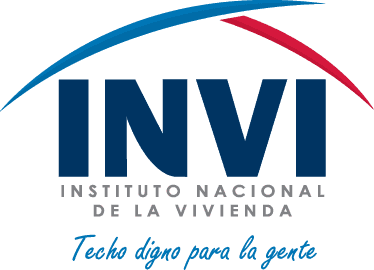 ESTADÍSTICAS  INSTITUCIONALES OCTUBRE-DICIEMBRE AÑO 2017ENERO 2018INSTITUTO NACIONAL DE LA VIVIENDAGerencia de Planificación y DesarrolloESTADÍSTICAS  INSTITUCIONALES PERIODO OCTUBRE -DICIEMBRE AÑO 2017Principales logros durante el período octubre -diciembre año 20171.- Ejecutorias Según Resultados por Programa:- Viviendas  construidas completas: 217- Viviendas  reparadas por componentes (techo, paredes): 1,301- Cambio de pisos de tierra por pisos de cemento: 96- Unidades de servicios sanitarios instalados: 17- Sustitución de carbón y leña por estufa y gas: 65-Viviendas pintadas:  4,771        2.-  Personas Beneficiadas:6,467 familias de  ingresos mínimos beneficiadas, equivalentes a 21,341 personas.Preparado por:Lic. María C. BerroaGerencia de Planificación y Desarrollo